(13) 三角函數和三角形請看下圖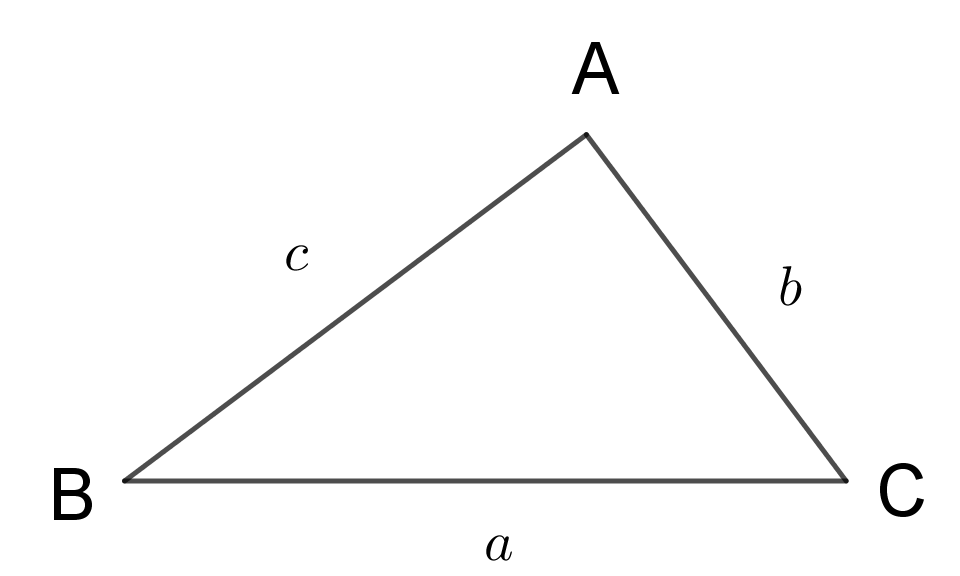 假設我們已知的大小，也知道與的長度，我們如何能知道的長度呢？我們通過點，做一直線垂直於，，如下圖。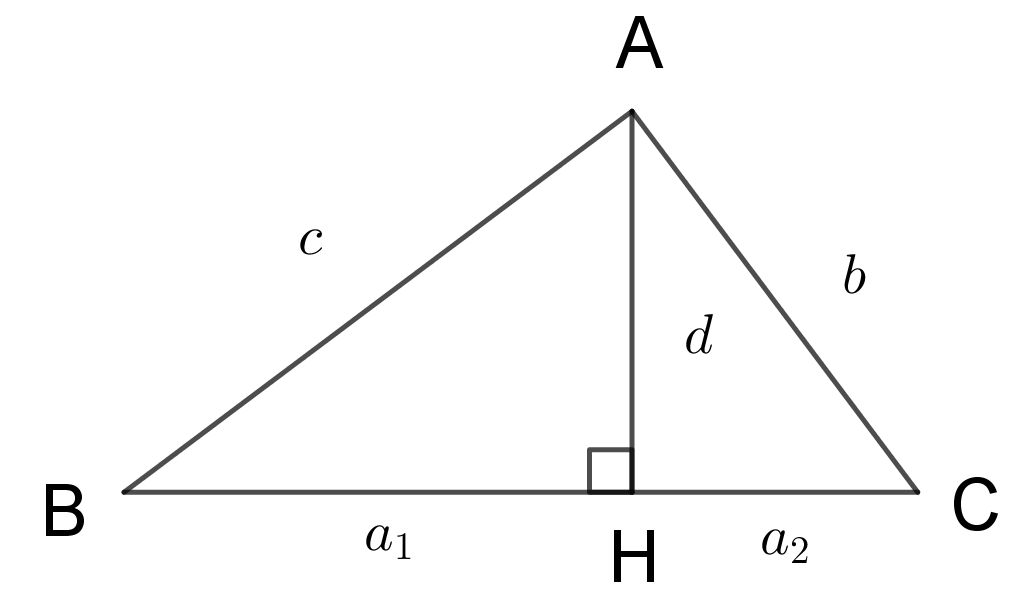 我們令，，因為我們已知的大小，因此可知我們又知道例1：，，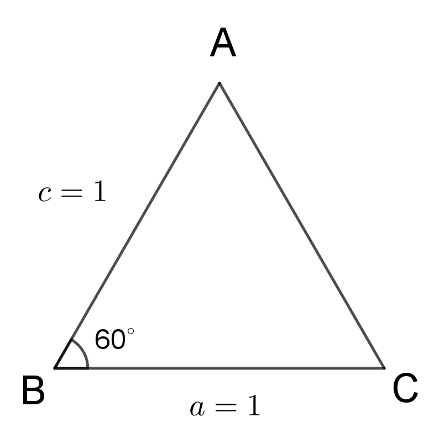 是一個正三角形例2：，，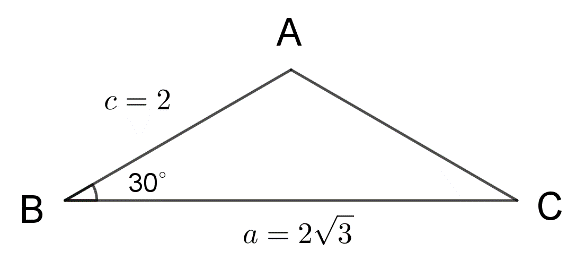 是一個等腰三角形例3：，，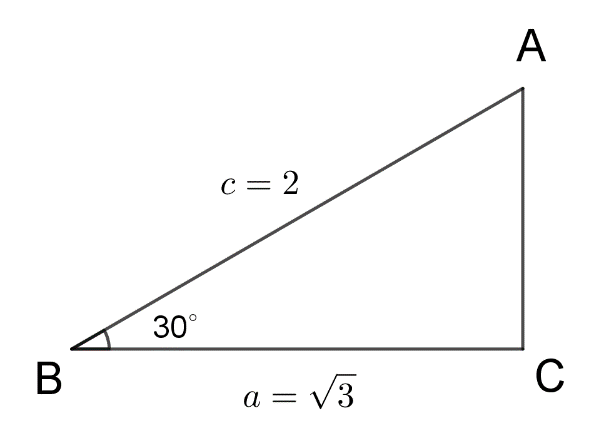 是一個直角三角形餘弦定理根據以上的討論，我們可得餘弦定理餘弦定理在幾何上有兩個意義：(1)三角形中，如果已知兩邊夾一角，則可根據餘弦定理確定三邊相等，因此可以得到幾何中的SAS定理，如下圖：若，以及，根據餘弦定理，可知，因此可得(2)如果三角形中，已知三邊、及，則所有的角都可確定。以角為例，因為、、都已確定，因此可以確定，也就可以確定了。三角函數和三角形面積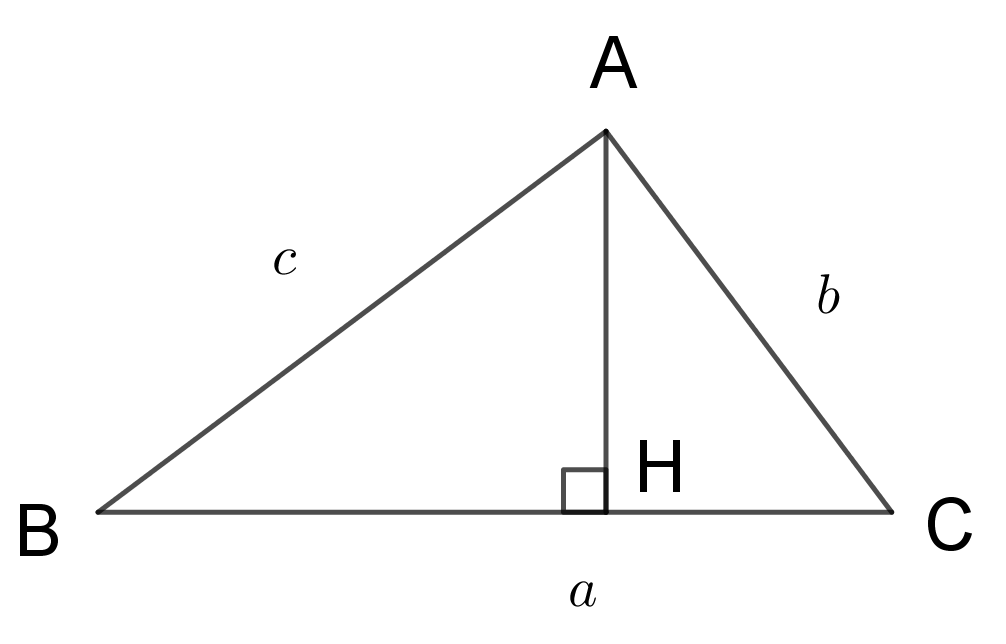 三角形面積是但令三角形的面積為，則同理可以證明以及最後可得也就是說，如果已知兩邊夾一角，即可求出三角形的面積。例4：，，正弦定理因為我們可以將以上的公式除以可得正弦定理就是正弦定理的意義要知道正弦定理的意義，我們先從直角三角形談起。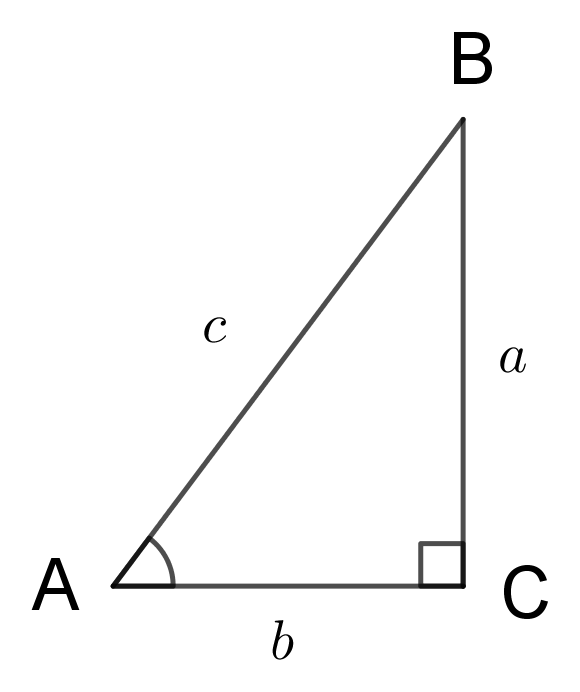 如上圖，我們得知我們取的中點，畫一條平行於的直線，相交於點，也連接了，如下圖：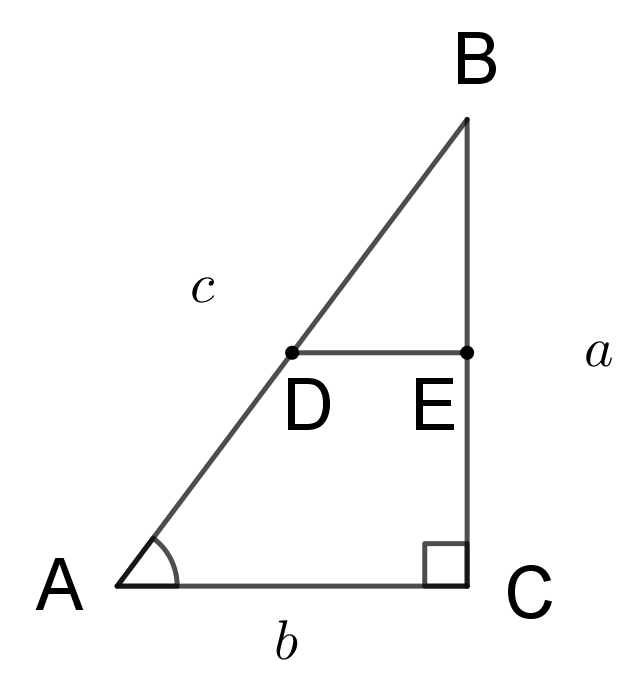 只要懂得如何證明三角形，就可以證明因此可以得知點是外接圓的圓心，或者我們可以說是這外接圓的直徑，因此以上公式中的是外接圓的半徑有了這個認識，我們可以探討任何三角形中的意義，請看下圖。假設我們有一個任意的三角形。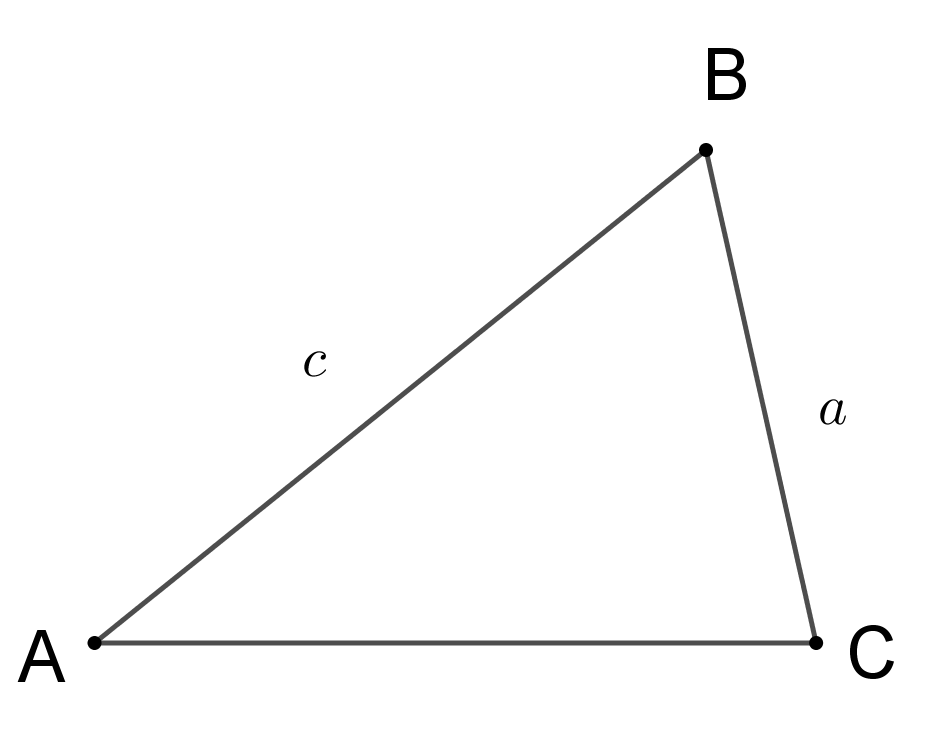 我們畫一條直線，通過點，垂直於，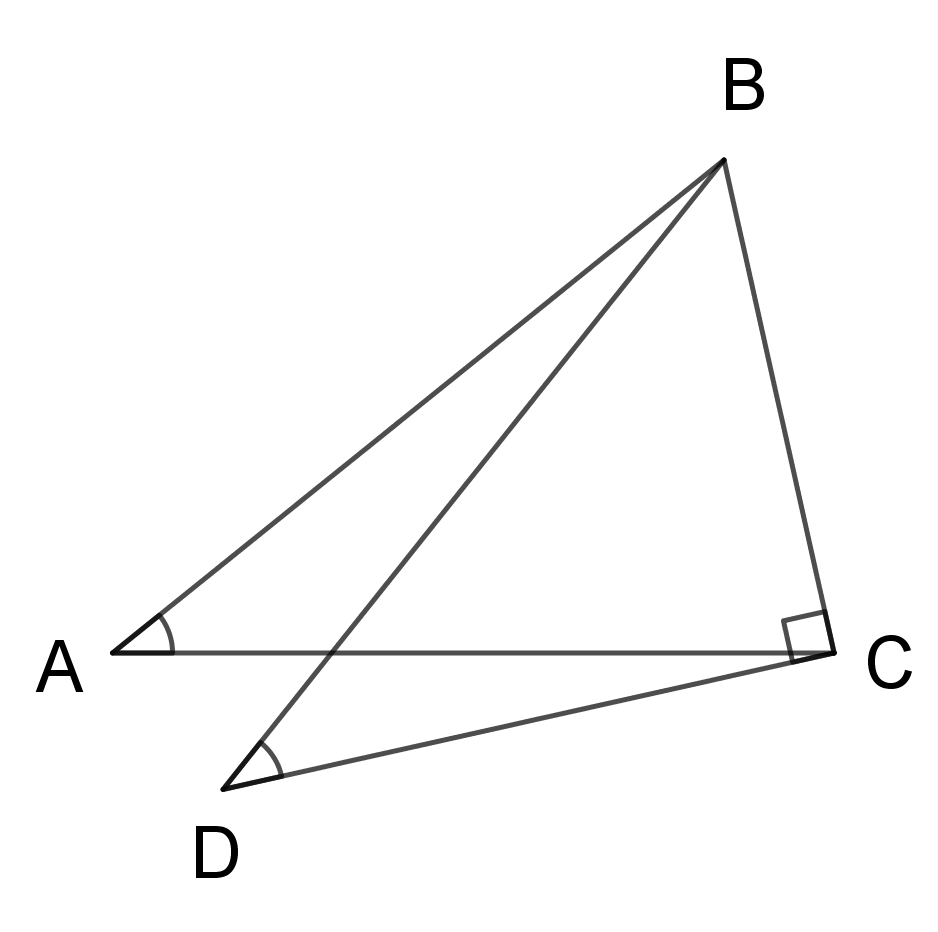 然後決定，使。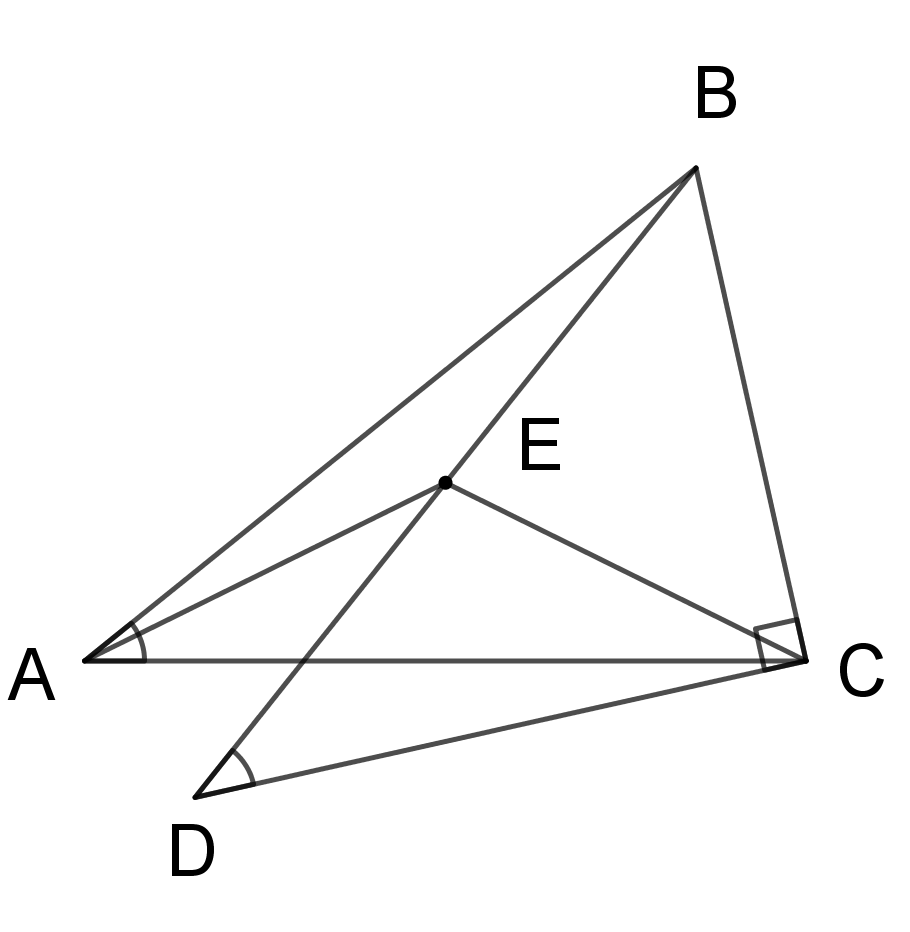 最後，取的中點，從以上的討論，我們可以得知，是三角形的直徑，換言之，。我們再考慮，因為，一定也是的外心，所以外接圓的半徑。是直角三角形，又 我們證明了一點，對於任何一個三角形，令是此三角形外接圓的半徑，則正弦定理在三角形全等證明上的應用例：兩角夾一邊假設已知和以及邊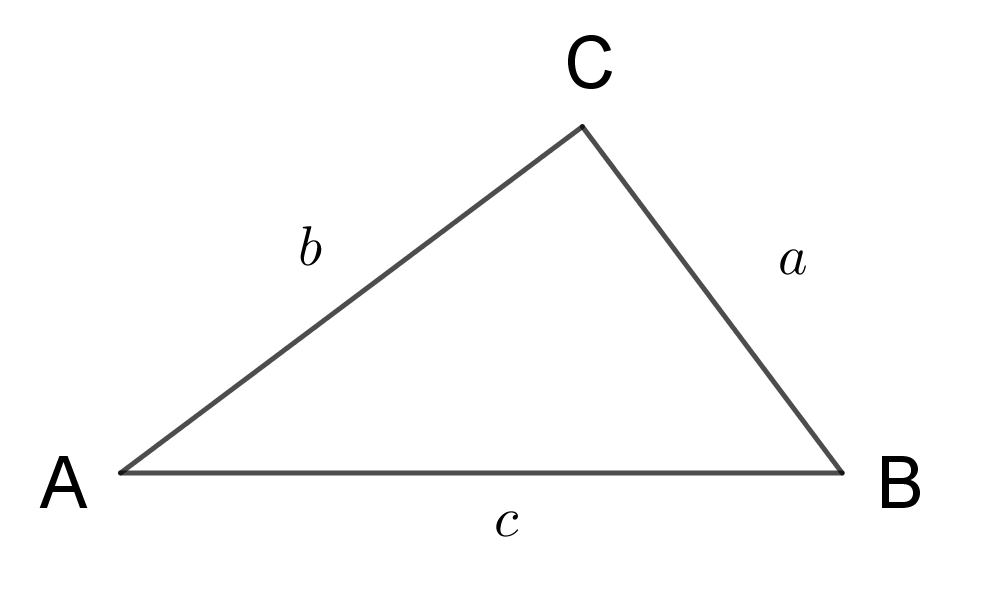 因為，所以也是已知的，根據正弦定理因為、和都是已知的，因此可以決定。同理可以知道也可以求得。正弦定理和幾何的ASA定理從以上的討論，可以知道一旦兩角夾一邊是已知的，則這三角形的形狀就可以確定了。在幾何中，假設我們有兩個三角形，如下圖。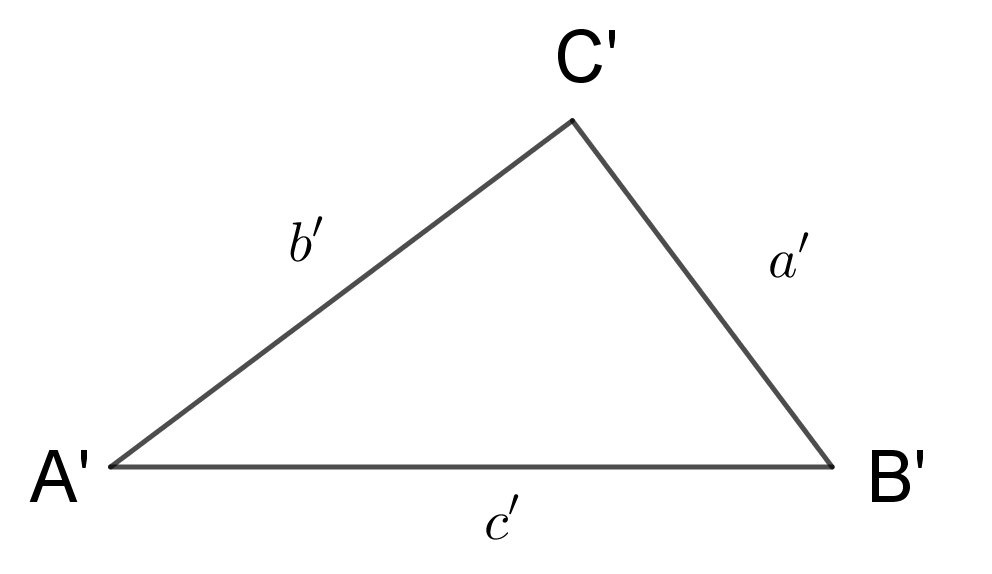 已知，，，我們根據以上的討論，得知及，因此這兩個三角形是全等的，這就是幾何學中的ASA定理。正弦定理和等腰三角形假設中，因為，而且在幾何中，三角形的兩底角相等，則此三角形一定是等腰三角形。這個定理可以從正弦定理求得。同理，如果我們知道，則假設我們已知，我們可以根據正弦定理得到